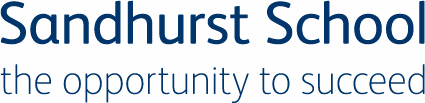 12th November 2021Dear Parent/Carer(s),Re:  Year 9 Citizenship Day – Substance MisuseI am writing to you to inform you about the Year 9 Citizenship Day on Thursday 18th November 2021.  Students will be off timetable working with their CE teacher and other specialists.During the day, the students will have a number of guest speakers and will take part in a post-talk discussion.  The aims of this are to raise awareness of the following:The dangers of illegal drugsWhat County Lines is, how it is linked to criminal exploitation and how can it affect young people The grooming process and how it can apply to County Lines How young people can spot the indicators of child criminal exploitation and where they can go for help and advice Students will take part in workshops exploring these themes, they will learn about addiction and how young people’s lives can be affected due to their misuse of drugs.  The students will also look at the social and emotional effects of taking recreational drugs.  If you have any questions about the day, please contact me at the school before Wednesday 17th  November 2021.   Yours sincerely,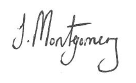 Joy MontgomerySubject Leader Citizenship 